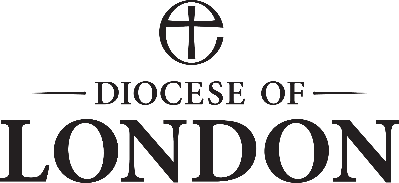 Church Electoral Roll CertificatePart AThe number of electors upon the Church Electoral Roll of the above church as prepared for the Annual Parochial/Guild Church Meeting held in the year ……. was:If the number declared is an aggregate of separate parts of the Roll maintained for individual churches or places of worship within the Parish (Church Representation Rule M35 refers) those sub-totals are supplied in the space provided at Part B. below.Signed	 ...............................................……………………	Date............................................Position...............................................……………………			(See note below)Note:Church Representation Rule 10 states as follows:The chair, vice-chair, secretary or electoral roll officer of a PCC must, no later than 1 July in each year, give the secretary of the diocesan synod written notification of the number of names there are on the roll of the parish as at the date of the annual parochial church meeting.Part BThe number of electors on the separate parts of the Electoral Roll for the undermentioned churches or places of worship was:-Church:		Number:.............................................................................………………………………	...........................................................................................................………………………………	............................................................................................................………………………………	............................................................................................................………………………………	...............................March 2021PARISH/CHURCH OF...............................................................   Diocesan Ref No.__ __/__ __In the Deanery of.............................................................................................................................